Hoffen und vertrauen!5.1 Die Raupe und der Schmetterling5.2 Von Abschied und Wiedersehen5.3 Der Traum des Jesaja und die Offenbarung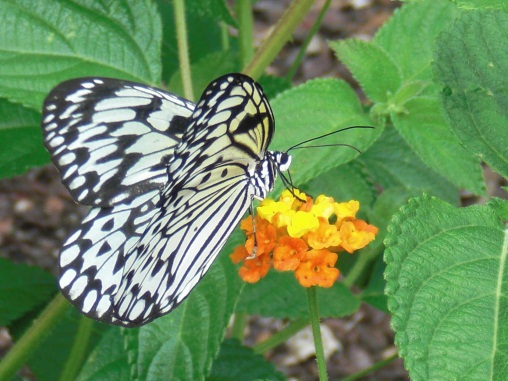 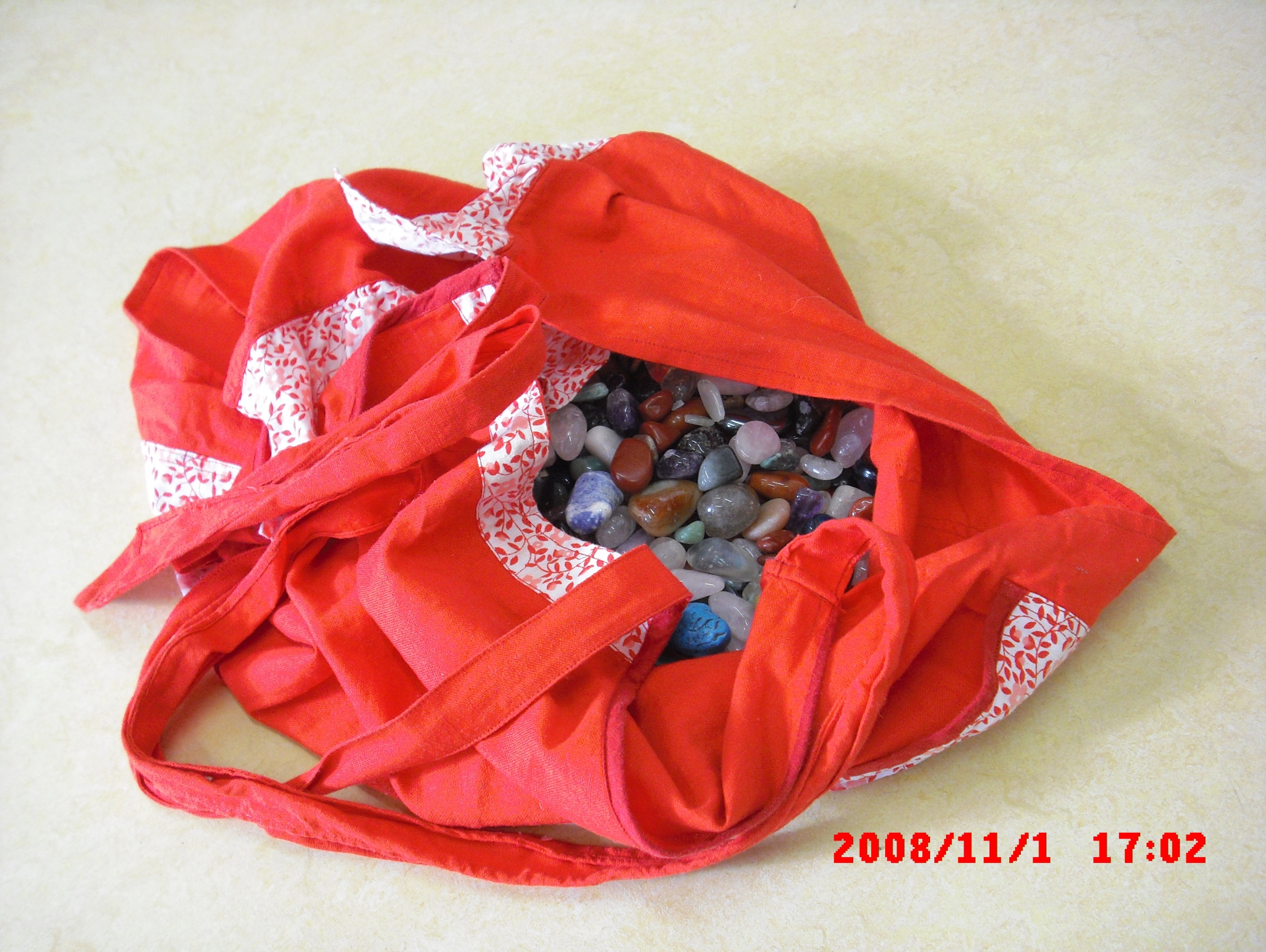 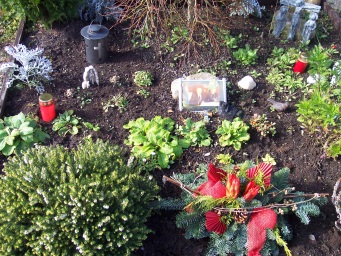 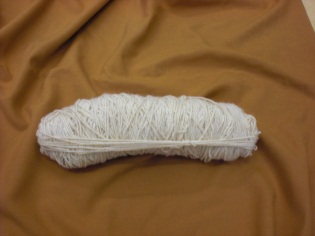 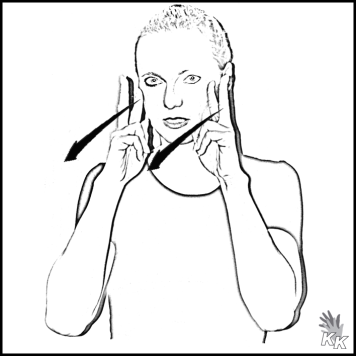 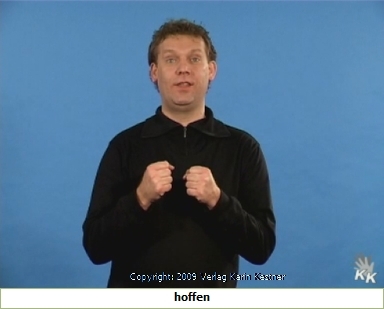 -----------------------------------------------------------------------------------------------------------------------------------------------------------